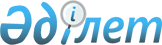 О некоторых вопросах недропользованияПостановление Правительства Республики Казахстан от 6 октября 2003 года N 1024      Правительство Республики Казахстан постановляет: 

      1. Отозвать ранее выданные лицензии на право пользования недрами в Республике Казахстан в связи с нарушениями условий лицензий о сроках заключения контрактов на проведение операций по недропользованию согласно прилагаемому перечню. 

      2. Внести в постановление  Правительства Республики Казахстан от 14 марта 2001 года N 348 "О переоформлении и внесении изменений в лицензии на право недропользования, отзывах лицензий на право недропользования" следующее изменение: 

      в приложении 2 к указанному постановлению: 

      строку, порядковый номер 5, исключить. 

      3. Министерству энергетики и минеральных ресурсов Республики Казахстан принять необходимые меры по исполнению настоящего постановления. 

      4. Настоящее постановление вступает в силу со дня подписания.       Премьер-Министр 

      Республики Казахстан 

Приложение         

к постановлению Правительства 

Республики Казахстан     

от 6 октября 2003 г. N 1024         Перечень отзываемых лицензий на право пользования 

                 недрами в Республике Казахстан ------------------------------------------------------------------- 

N !Лицензия (серия,!Недропользова-!Наименование лицензии,!Примеча- 

п/!  номер, дата   !тель          !местонахождение объек-!ния (на- 

п !    выдачи)     !              !тов недропользования  !рушения 

  !                !              !(по состоянию на мо-  !лицен- 

  !                !              !мент выдачи)          !зионных 

  !                !              !                      !условий) 

------------------------------------------------------------------- 

1  Серия МГ N 808   Рудоуправление Добыча урановых руд    Не заклю- 

   (уран) от        N 5 Государст- Грачевского месторож-  чен конт- 

   8 января 1996    венной холдин- дения в Айыртауском    ракт на 

   года             говой компании районе Кокшетауской    добычу 

                    "Целинный      области                (подпункт 

                    горно-химичес-                        6.1) 

                    кий комбинат" 2  Серия АИ N 1528  Закрытое ак-   Добыча урана месторож- Не заклю- 

   от 4 марта 1999  ционерное об-  дения Семизбай в Вали- чен конт- 

   года             щество "На-    хановском районе       ракт на 

                    циональная     Северо-Казахстанской   добычу 

                    атомная ком-   области                (пункт 5) 

                    пания "Каз- 

                    атомпром" 3  Серия МГ N 1264  Акционерное    Добыча силикатных ни-  Не заклю- 

   (никель, ко-     общество       кель-кобальтовых руд   чен конт- 

   бальт) от 5      открытого типа Джусалинского место-   ракт на 

   марта 1997 года  "Концерн       рождения в Ленинском   добычу 

                    ЕЛРОВО"        районе Актюбинской     (подпункт 

                                   области                6.1) 4  Серия ГКИ N 1385 Товарищество с Разведка на золото,    Не заклю- 

   (золото, цветные ограниченной   цветные и редкие       чен конт- 

   и редкие металлы)ответственнос- металлы Балыктинской   ракт на 

   от 19 февраля    тью "Ресурсы   зоны в Восточно-       добычу 

   1998 года        полигона"      Казахстанской области  (подпункт 

                                                          7.1) 5  Серия АИ N 1532  Товарищество с Добыча техногенных ми- Не заклю- 

   от 10 сентября   ограниченной   неральных образований  чен конт- 

   1999 года        ответственнос- Нижне-Кайрактинской    ракт на 

                    тью "Разведоч- обогатительной фабрики добычу 

                    ное эксплуата- в Карагандинской       (пункт 5) 

                    ционное пред-  области 

                    приятие РЭП" 

------------------------------------------------------------------- 
					© 2012. РГП на ПХВ «Институт законодательства и правовой информации Республики Казахстан» Министерства юстиции Республики Казахстан
				